FICHE DE PRESENTATION- LIAISON AVEC LE REFERENTIELFonction 5 : ESSAI - MISE EN SERVICE –CONTRÔLE 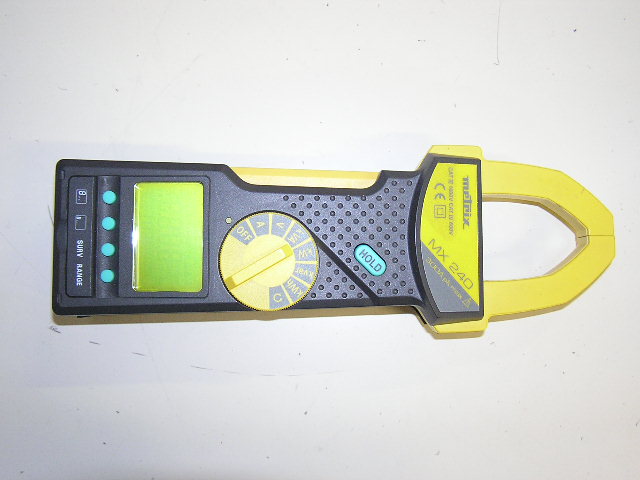 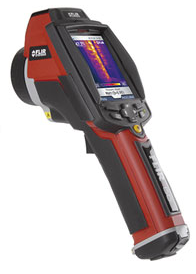 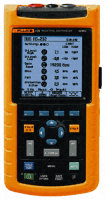 Tâche 5.1 : Contrôler la conformité d’un produit ou d’un travail réalisé et mettre en place des actions correctives.  C01 : Analyser un dossier  C17 : Mettre en œuvre des moyens de mesurage  C18 : Interpréter des indicateurs, des résultats de mesure et d’essais.Tâche 5.3 : Réaliser les essais et les mesures nécessaires à la qualification d’un ouvrage, d’un équipement. C04 : Rédiger un document de synthèse  C17 : Mettre en œuvre des moyens de mesurage  C18 : Interpréter des indicateurs, des résultats de mesure et d’essais- INFORMATIONS ET DONNEES DISPONIBLES.Documentation technique des appareillages de mesure.Le cahier des charges ou informations relatives au système étudié.- SITUATION DE TRAVAILUtilisation d’appareils de mesurages et des logiciels de traitement des résultats associés.Matériel : Durée et lieu : 4 h – laboratoire d’essais de systèmes BTS.Systèmes utilisésL’objectif principal de ce TP n’est pas de maitriser la mise en service d’un système mais de savoir mettre en œuvre des appareils de mesure adaptés.SITUATION OU PROBLEMEOn vous demande de vous mettre dans la situation d’un technicien et d’effectuer une campagne de mesurages sur un réseau de distribution d’énergie du laboratoire.CAHIER DES CHARGESVérifier et valider la qualité du signalLe contexte de la demande et les objectifsLieux de la qualification du signal (4 postes de travail) :	Armoire de distribution du système HABILISArmoire de distribution du système DU COFFRET VDI de la salle informatiqueArmoire de distribution du système CONVOYEUR en  8.Armoire GTBTS. INVENTAIRE DES INFORMATIONS A EXAMINER Informations techniques :Ouvrage : Disponibilité internet Documents constructeurs (disponible sur papier ou sur informatique) Oscilloscope FLUKE  Oscilloscope Métrix OX 8032Pince MX240CONTRAINTES GLOBALES Normes, standards et/ou règlements à respecter Normes électriques en vigueur NFC 15-100Norme de représentation graphiqueRédactionLe déroulement du TP et le compte rendu feront appel à votre esprit critique et curieux.Vous ne vous s’en tiendrez pas uniquement aux réponses à la succession de questions mais à un approfondissement de vos connaissances.FICHE DE TRAVAIL N°1IDENTIFICATION DU MATERIELActivité N°1- Savoir identifier le matériel de mesure adapté : Oscilloscope de chantier FLUKEPince multifonctions Mx240Sonde de courant E6NMultimètres MX53C et MX 554Identifier les fonctions d’usage de chacun des appareils de mesure proposés.- Savoir récupérer les informations sur le système informatique : écrire le protocole d’acquisition du signal sur le poste informatique.Ressources utilisées- Documentation constructeur- Ressources informatiques- InternetFICHE DE TRAVAIL N°2VÉRIFICATION DES PARAMÈTRES DU RESEAU DE DISTRIBUTIONActivité N°2 :Identifier l’armoire alimentant votre système.Identifier et caractériser le disjoncteur protégeant vote système.Sur votre système analyser les différents types de charges présentes (cf. doc).Proposer un schéma simplifié de la zone où sera réalisée la mesure et positionner les appareils (schéma normalisé complet pour les armoires VDI).Proposer un préréglage d’un oscilloscope sur les voies tension et courant.Vérifiez les formes des tensions et courants en aval du disjoncteur de protection de votre charge, cette dernière étant en service (attention aux règles de sécurité).Mesurer avec les différents appareils disponibles les valeurs efficaces du courant et de la tension.Valider la conformité de la tension et de la fréquence du réseau EDF.Comparer les valeurs obtenues.Conclure sur les appareils les mieux adaptés en fonctions de l’objectif recherché.Oscilloscope de chantier FLUKEOscilloscope de laboratoire METRIX OX8042Informatique et logiciel appropriésSonde de courant E6NPince multifonction Mx 240Multimètres portatif Mx53CMultimètre de table Mx 554